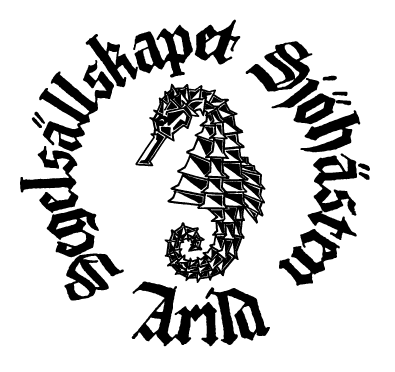 Kallelse till Årsmöte i Segelsällskapet Sjöhästen den 30 juli 2018 klockan 17:00Plats: Ruffen i Arilds hamn

Föredragningslista
1. Fråga om mötets behöriga utlysande
2. Val av ordförande och sekreterare för mötet 
3. Val av två justeringsmän 
4. Styrelsens verksamhetsberättelse 
5. Revisorernas berättelse 
6. Fråga om ansvarsfrihet för styrelsen 

7. Val av Segelsällskapet Sjöhästens styrelse och revisor för en tid av ett år Val av: 
Ordförande 
Vice ordförande 
Sekreterare 
Kassör 
3 Ledamöter 
2 suppleanter till styrelsen
vid behov val av revisor 

8. Val av valberedning 
9. lnkomna förslag 

